TAL BEACH HOTEL 3 *Турция / КемерОтельРасположение:в 40 км от аэропорта г. Анталья, в 15 км от г. Кемер, в поселке Бельдиби, в 100 м через дорогу от общественный пляж.Отель:Сертификат безопасности Safe Tourism Certificate______Построен в 2001 году, общая площадь 2500 м2, последняя реставрация сделана в 2019 году.Отель состоит из одного 4-этажного корпуса: 61 standard room (макс. 3 чел., 20 м2).Типы номеровстандартныйПляжпляжное полотенце: платнона пляже зонтики, шезлонги: платнообщественный пляжпесчано-галечныйбар на пляже: нетДля детейдетская площадкаТерриториярестораны: 1врач по вызовубары: 1у бассейна зонтики, шезлонги, матрасы: бесплатноWi-Fi платно прачечнаяхимчисткабассейны: 1Развлечения и спортнастольный теннис бесплатноводные виды спорта платнодискотека бесплатно (вход)массаж платнотурецкая баня (хаммам) платносауна платноНомерсейф: на ресепшн, платно смена белья: 3 раза в неделютелефонванна или душИнтернет: Wi-Fi, платно телевизор: есть (русский канал)кондиционер: индивидуальныйбалконпол: керамическая плиткауборка номера: ежедневнофен: в номере, бесплатноПитаниеAI: 07:30 – 09:30 завтракAI: 12:30 – 13:30 обедAI: 19:00 – 20:00 ужинБар: 10:00 – 21:00 безалкогольные напитки - 12:00 – 21:00 алкогольные напиткиКонтактыТелефон: +90 (242) 824 93 17
Факс: +90 (242) 824 85 72электронная почта: info@hoteltal.com / reservation@hoteltal.comwww.hoteltal.com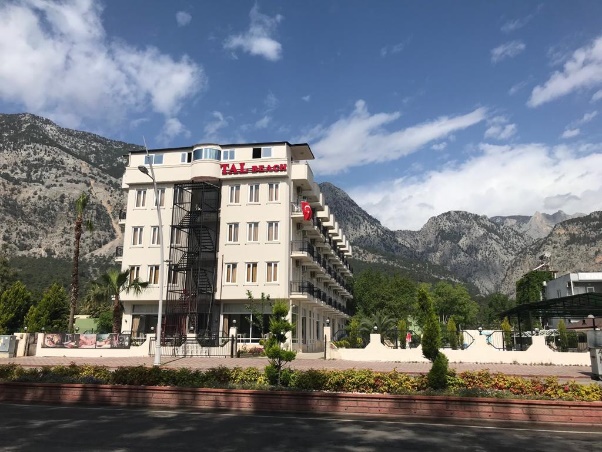 Наш комментарий:Скромный отель для спокойного отдыха.